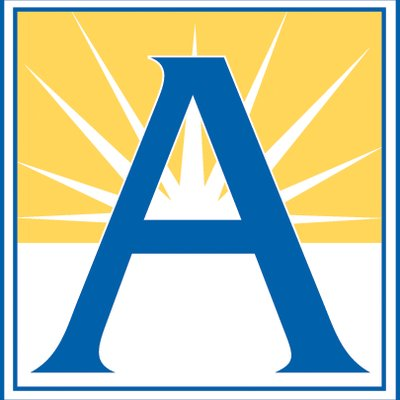 MY LEARNING PLAN - THIRD GRADEMY LEARNING PLAN - THIRD GRADEMY LEARNING PLAN - THIRD GRADEMY LEARNING PLAN - THIRD GRADEThese choice boards are not a replacement for the high level of instruction that students receive from their teachers in their classrooms.  APS is not endorsing these activities as instruction that replaces what would be happening in the classroom.  This choice board is meant to reinforce learning that has already occurred. These choice boards are not a replacement for the high level of instruction that students receive from their teachers in their classrooms.  APS is not endorsing these activities as instruction that replaces what would be happening in the classroom.  This choice board is meant to reinforce learning that has already occurred. These choice boards are not a replacement for the high level of instruction that students receive from their teachers in their classrooms.  APS is not endorsing these activities as instruction that replaces what would be happening in the classroom.  This choice board is meant to reinforce learning that has already occurred. These choice boards are not a replacement for the high level of instruction that students receive from their teachers in their classrooms.  APS is not endorsing these activities as instruction that replaces what would be happening in the classroom.  This choice board is meant to reinforce learning that has already occurred. STUDENT CHOICE BOARD DIRECTIONS:  Students should select one activity per content area each day.  In some content areas you will see fewer choices, as the choices that are provided can be repeated multiple times. STUDENT CHOICE BOARD DIRECTIONS:  Students should select one activity per content area each day.  In some content areas you will see fewer choices, as the choices that are provided can be repeated multiple times. STUDENT CHOICE BOARD DIRECTIONS:  Students should select one activity per content area each day.  In some content areas you will see fewer choices, as the choices that are provided can be repeated multiple times. STUDENT CHOICE BOARD DIRECTIONS:  Students should select one activity per content area each day.  In some content areas you will see fewer choices, as the choices that are provided can be repeated multiple times. STEM:  10 Design Thinking ChallengesThis is an additional resource that students can utilize as needed. STEM:  10 Design Thinking ChallengesThis is an additional resource that students can utilize as needed. STEM:  10 Design Thinking ChallengesThis is an additional resource that students can utilize as needed. STEM:  10 Design Thinking ChallengesThis is an additional resource that students can utilize as needed. English Language ArtsMath Science Social Studies For activities where students are asked to write something, a modification could always be to discuss that topic with someone at home.Building Sentences with Homophones (SOL 3.4a)DreamBox - Please see the attached pdf for information about DreamBox and guidance for usage.  Students in Grade 3 can do 1-2 lessons per day.Plan and conduct an investigation to determine which solids will dissolve in water.  Share your results with a family member. Brain Pop Jr. Rights and Responsibilities (Unit 1 Review) View the BrainPop and make a list of rights that you have as a student in your school. Then make a list of responsibilities that you either have at home or in school. Compare the two lists. Respond to the following question, “do you think rights or responsibilities are more important? Why?” Identify the Text Features (SOL 3.6c)DreamBox - Please see the attached pdf for information about DreamBox and guidance for usage.  Students in Grade 3 can do 1-2 lessons per day.Plan and conduct an investigation to identify liquid materials that will mix with water.  Include data tables and graphs to show what happened.  Share your results with a family member and explain what dissolving means.    Being a Good Citizen PebbleGo (Unit 1 Review) This PebbleGo site links to the different characteristics of what it means to be a good citizen. Select two of the characteristics and explore the information provided. Write, or record an oral response, to the following: “What do you think is the most important characteristic to be a good citizen?” Read It’s About Time. For each chapter, write the main idea and 2-3 supporting details in your notebook.Reflex Math - Reflex is a tool used for practicing and solidifying fact fluency.  If students have an account and have not yet exited the program, they can do 1 or 2 lessons per day.Plan and conduct an investigation to determine the effect of temperature of water on the dissolving of a solid. Include data tables and graphs to show what happened.  Share your results with a family member.Levels of Government Infographic (Unit 2 Review) View the linked infographic. Select one item from each category and write how they are connected to each other. Brainstorm 5 connections. Example: I noticed that _____ in the local government category is connected to _____ in the federal government category because... Ski Race Irregular Plurals(SOL 3.9j)Reflex Math - Reflex is a tool used for practicing and solidifying fact fluency.  If students have an account and have not yet exited the program, they can do 1 or 2 lessons per day.Design a plan to conserve water at home or at school.  Share your ideas with a family member or create a poster/video/drawing that explains your plan.Brain Pop 3 Branches of Government (Unit 2 Review) View the brain pop video. Create a “doodle” image of how you remember the three branches. Transition Words: Fill in the Blank(SOL 3.8g)You Cubed - This site offers a wide selection of rich tasks for students to engage with that supports thinking deeply about mathematics.  Choose one task to try.Design and construct (or draw) a model of a habitat for an animal with a specific adaptation.  Identify the adaptation as physical or behavioral and explain how it helps the animal survive.Map Explorers Webquest (Unit 3 Review) Complete the Map Explorers Webquest. Complete the investigation tasks. Spend at least 30 minutes reading a nonfiction book of your choice. Before you read, think about what you already know about this topic. After you read, share two new pieces of information from the text with someone.You Cubed - This site offers a wide selection of rich tasks for students to engage with that supports thinking deeply about mathematics.  Choose one task to try.Construct a food chain that models how energy flows in an ecosystem.  Why is the sun important?  How does a change in one part of the food chain affect the rest of the food chain? Economics Goods and Service Task(Unit 4 Review) Complete the graphic organizer. Share the graphic organizer with your family and have a conversation about goods and services. Adding Suffixes(SOL 3.4b)You Cubed - This site offers a wide selection of rich tasks for students to engage with that supports thinking deeply about mathematics.  Choose one task to try.Review a lesson on a topic that you have already learned about using your Science Fusion Workbook. Work on the embedded activities.  *can be chosen multiple timesProducer and Consumer Task(Unit 4 Review)Complete the graphic organizer. Create a venn diagram that compares producers and consumers. Discuss what you know about producers and consumers with your family. Sentence Sorting(SOL 3.9a)Open Middle - Open middle is a site that offers problems that require a higher depth of knowledge and promote multiple strategies and solutions.  Choose 3-5 problems to try.If you have previously used Science Fusion digitally, review a lesson on a topic you have already learned about. If there is a virtual lab complete that as well.  *can be chosen multiple timesBrain Pop Jr. Economics Homepage(Unit 4 Review) To review what you have learned about economics please select one economics video to view. Once you have watched the video write three summary statements of what you learned.  Example: I have learned that needs are ___ and wants are _____. Read Vacation Time. Create a timeline of the story events in your notebook. Open Middle - Open middle is a site that offers problems that require a higher depth of knowledge and promote multiple strategies and solutions.  Choose 3-5 problems to try.If you have previously used Science Fusion digitally, open it and then do one of the video based projects linked here.  *can be chosen multiple timesWorld Book Timeline Ancient Egypt(Unit 5 Review) View the timeline of Ancient Egypt. Create a list of three  events that you think are the most important. Write an explanation next to each event that explains WHY you think it so important. Commas in a Series(SOL 3.9f)Open Middle - Open middle is a site that offers problems that require a higher depth of knowledge and promote multiple strategies and solutions.  Choose 3-5 problems to try.Choose an article from the PebbleGo section on  Science and Engineering Methods and explore.Then write 3 things you learned and one question you have.   *can be chosen multiple timesBritannica School Ancient Egypt(Unit 5 Review) View the Britannica School Website on Ancient Egypt. Create a Notice- Think- Wonder Chart  and write 3 observations or thoughts  in each column. Apostrophes in Possessives(SOL 3.9h)Estimation 180 - Estimation 180 provides students with engaging estimation challenges.  Watch a few of the videos and try some estimation!Choose an article from the PebbleGo section on  Science and Engineering Methods and explore.Then write 3 things you learned and one question you have.   *can be chosen multiple timesWorld Almanac for Kids Ancient Civilizations (All Units) Select two Ancient Civilizations. Review the information on the Civilizations. Create a venn-diagram comparing and contrasting the characteristics of the two civilizations. Try to have at least five characteristics in each portion of the venn-diagram. Read a nonfiction book for 15 minutes. Then, play Main Idea on RoomRecess.com.Estimation 180 - Estimation 180 provides students with engaging estimation challenges.  Watch a few of the videos and try some estimation!Choose a picture, video, magazine or book from National Geographic Kids and explore.   Then write 3 things you learned and one question you have.  *can be chosen multiple timesMap of China(Unit 6 Review)View this map of China. Write down 3 observations that you can make about the physical features. Write down 3 observations you can make about the cities, or location of items on the map. Apostrophe Drop (SOL 3.h)Estimation 180 - Estimation 180 provides students with engaging estimation challenges.  Watch a few of the videos and try some estimation!Choose a picture, video, magazine or book from National Geographic Kids and explore.   Then write 3 things you learned and one question you have.  *can be chosen multiple timesWorld Book Timeline Ancient China(Unit 6 Review) View the timeline of Ancient China. Create a list of three events that you think are the most important. Write an explanation next to each event that explains WHY you think it so important. Spend at least 30 minutes reading a fiction book of your choice. What do you think about the main character? What evidence from the text supports your thinking? Share your thinking with someone.Illustrative Mathematics - Clicking on the Free Resources tab will allow students to practice different skills and concepts.  Try a lesson for third graders.Choose a science topic from BrainPop that interests you.  View the video and do the activities that go along with it.   *can be chosen multiple timesChinese Invention Match Up (Unit 6 Review) Select one of the following tasks. Print this document and cut out the inventions and descriptions. Sort and match the cards. Create notecards with images to help you remember key information about Chinese Inventions. Create a quizlet that includes this information to review what you know about Ancient China. Read a fiction book for 15 minutes. Then, play Kid Hero Verbs on RoomRecess.com.Illustrative Mathematics - Clicking on the Free Resources tab will allow students to practice different skills and concepts.  Try a lesson for third graders.Choose a science topic from BrainPop that interests you.  View the video and do the activities that go along with it.   *can be chosen multiple timesSilk Road BrainPop(Unit 6 Review) View the Silk Road BrainPop. Write down 3 facts you learned about the Silk Road. Write a summary sentence that synthesizes (pulls together)  your 5 facts. 